Nom :……………………………………………..Prénom :……………………………………….Classe :………………………………………….Colorie cette page de garde.Année scolaire 2015/2016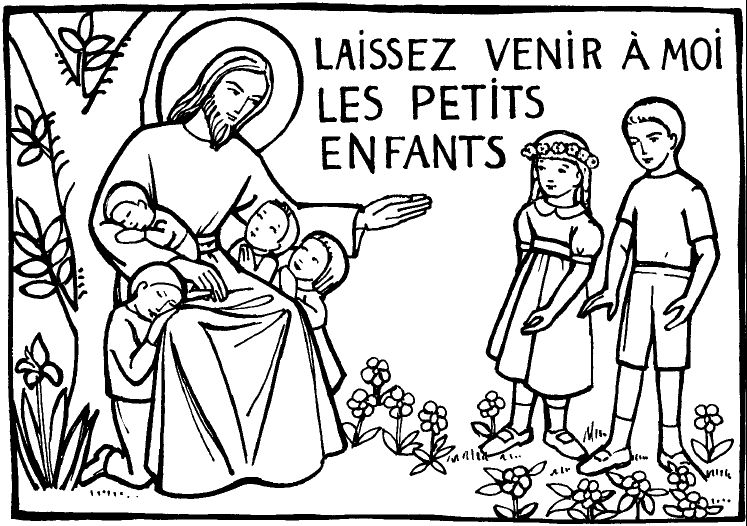 Consigne : colorie le cartable et tout ce qui se trouve dans le tien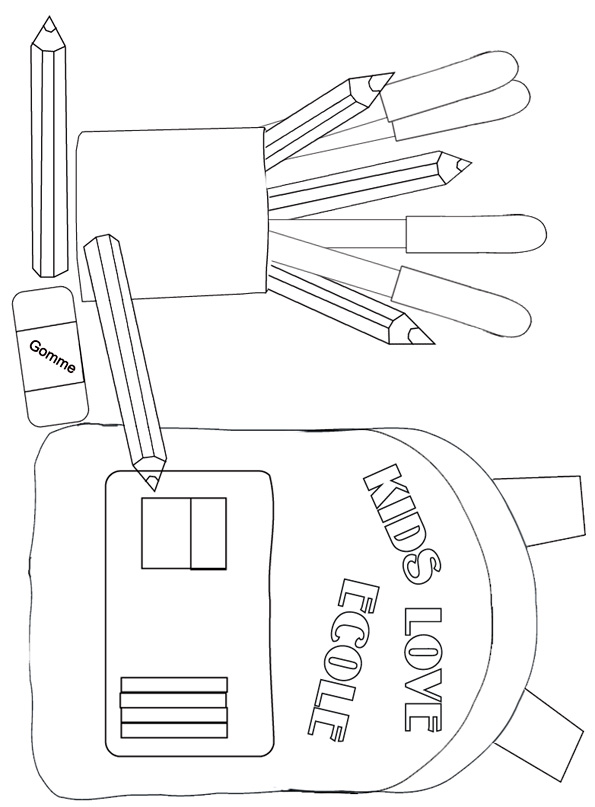 Évaluation : Mon cours de religionDurant la semaine, j’ai cours de religion le………………………Consigne :Retrouve dans la liste des jours de la semaine, le jour où tu as cours de religion et entoure-le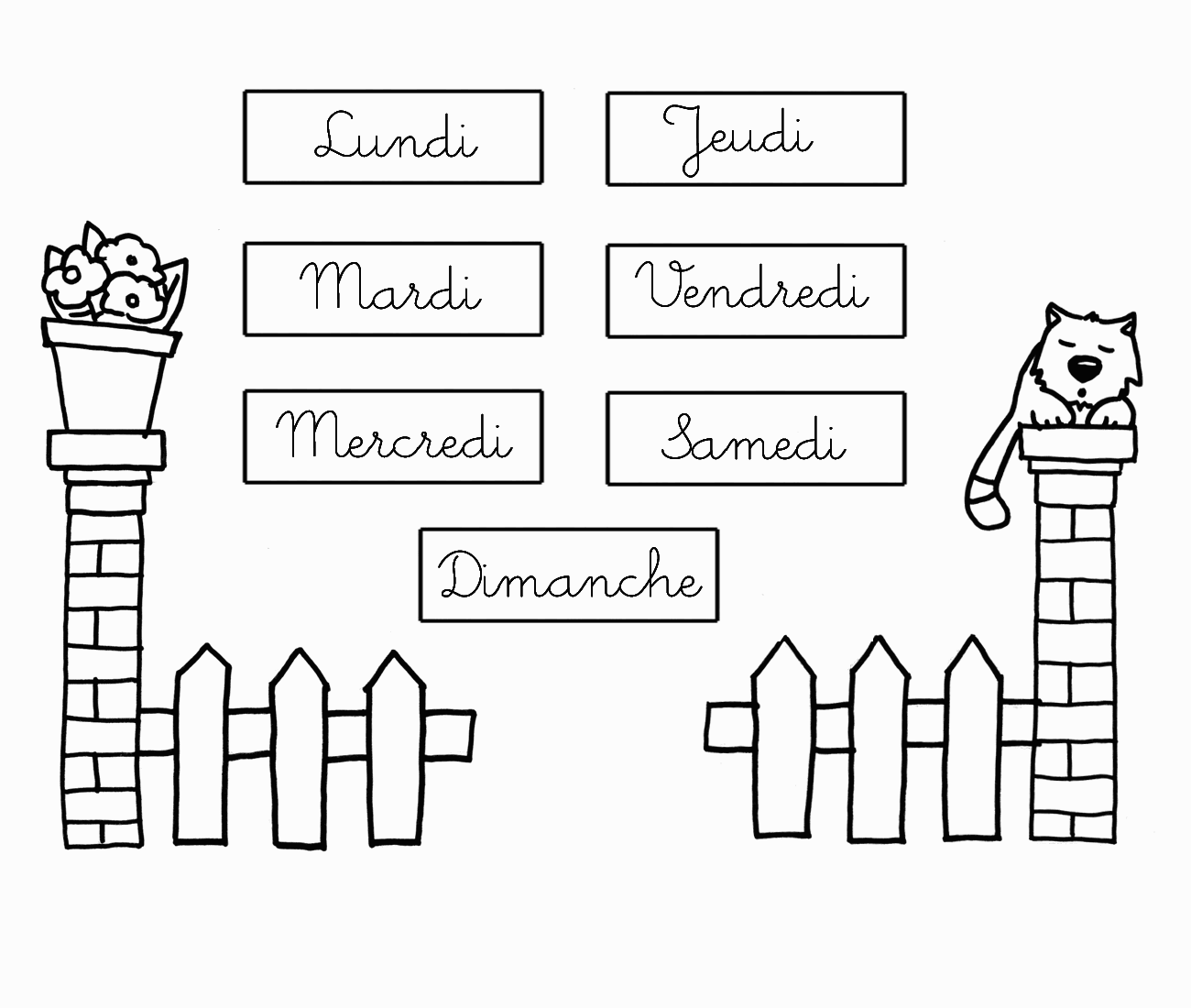 Évaluation : L’école au temps de JésusConsigne : découpe l’image sur les lignes et colle les différents morceauxSur la feuille suivante.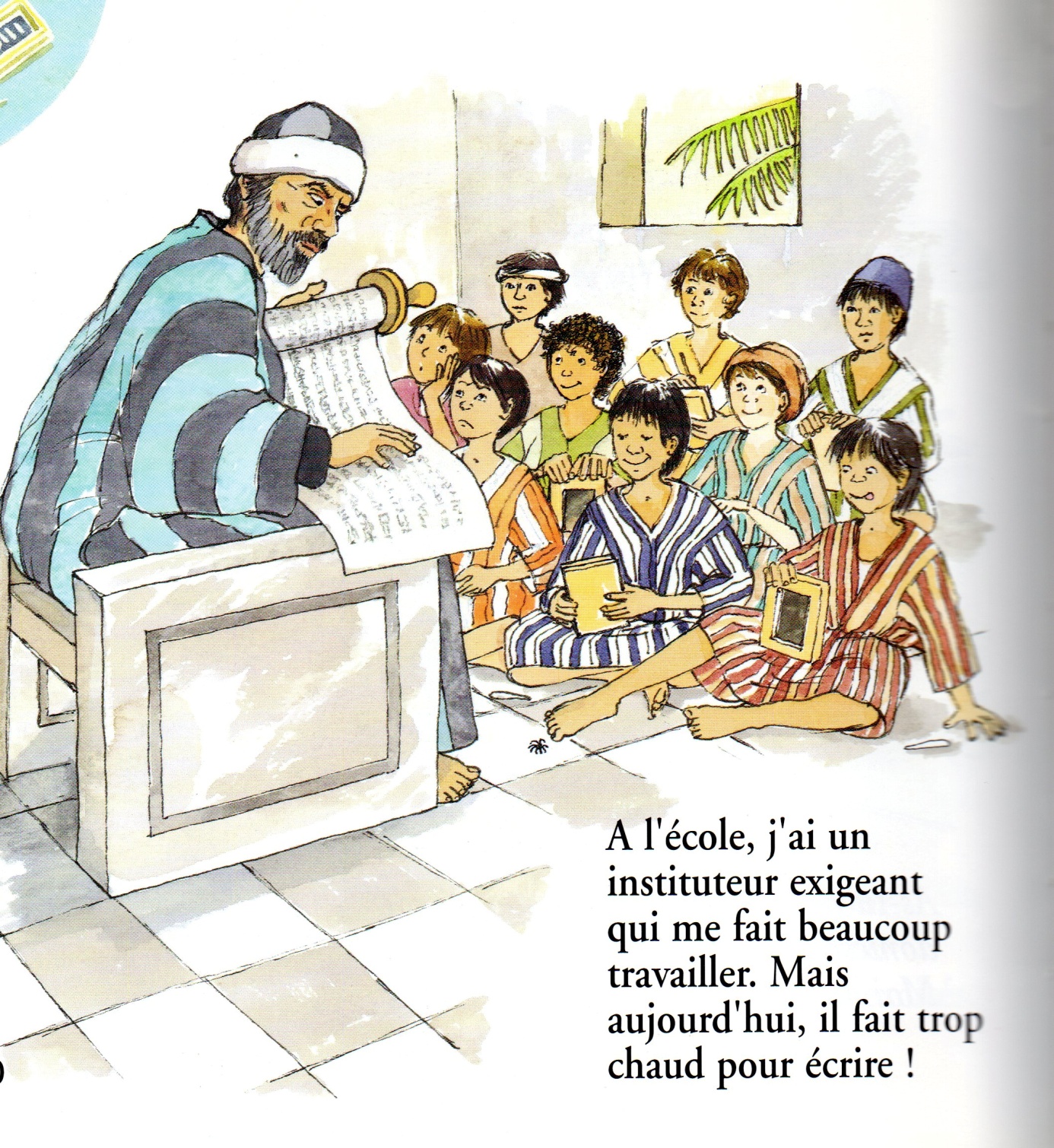 L’école au temps de JésusÉvaluation : Le mois de septembreConsigne : à chaque fois que tu as cours de religion colle une gommette verte dans la bonne case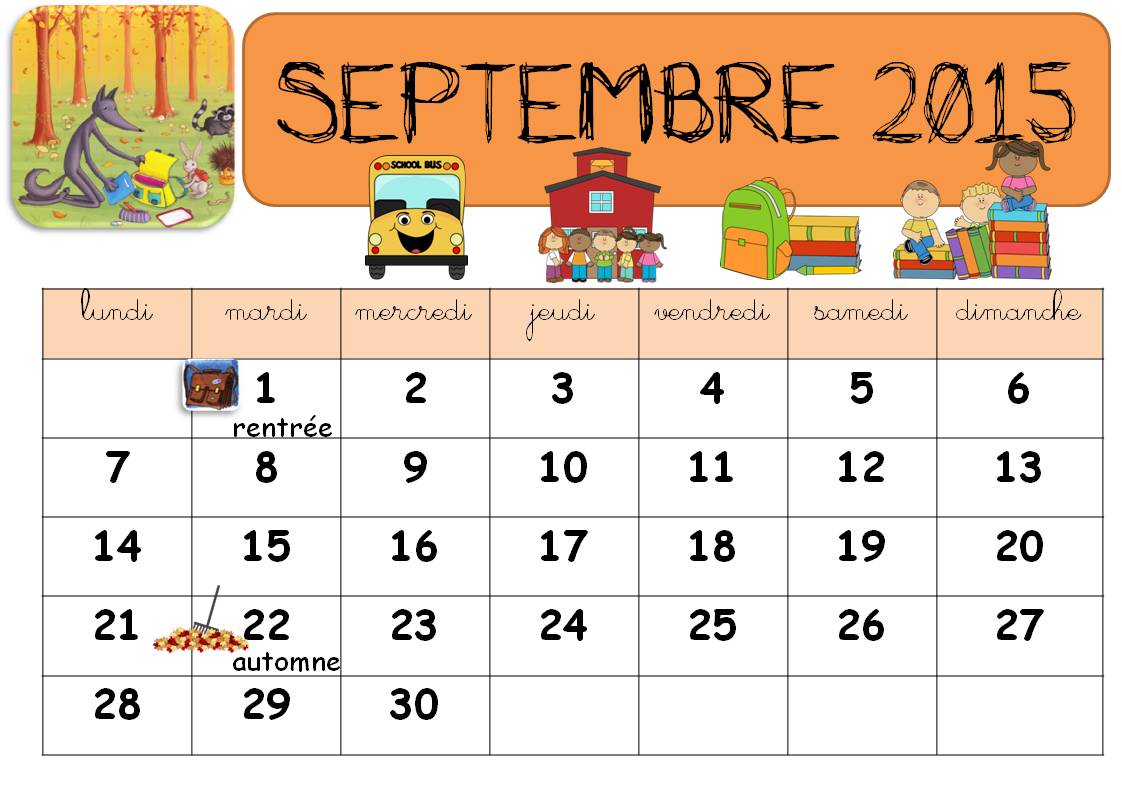 Évaluation : 23 septembre : l’automneConsigne colorie l’arbre en brun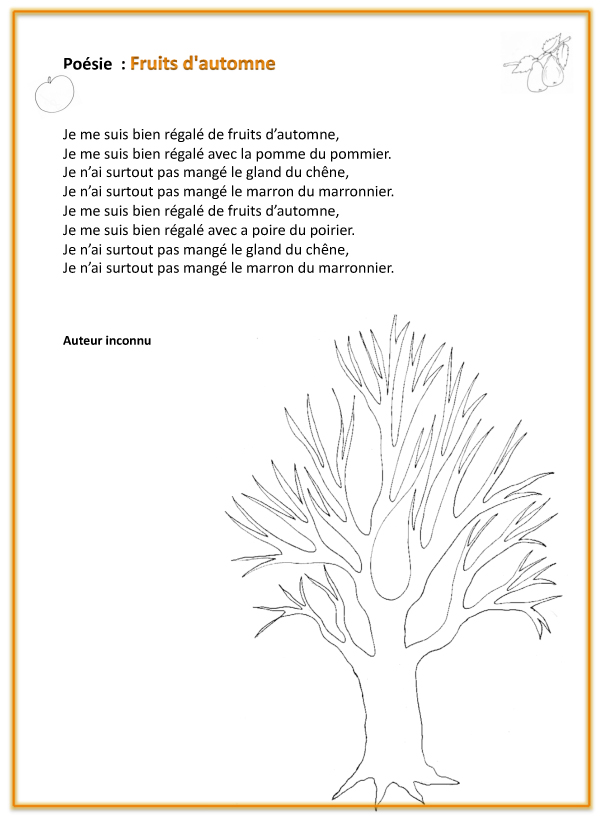 Évaluation : 